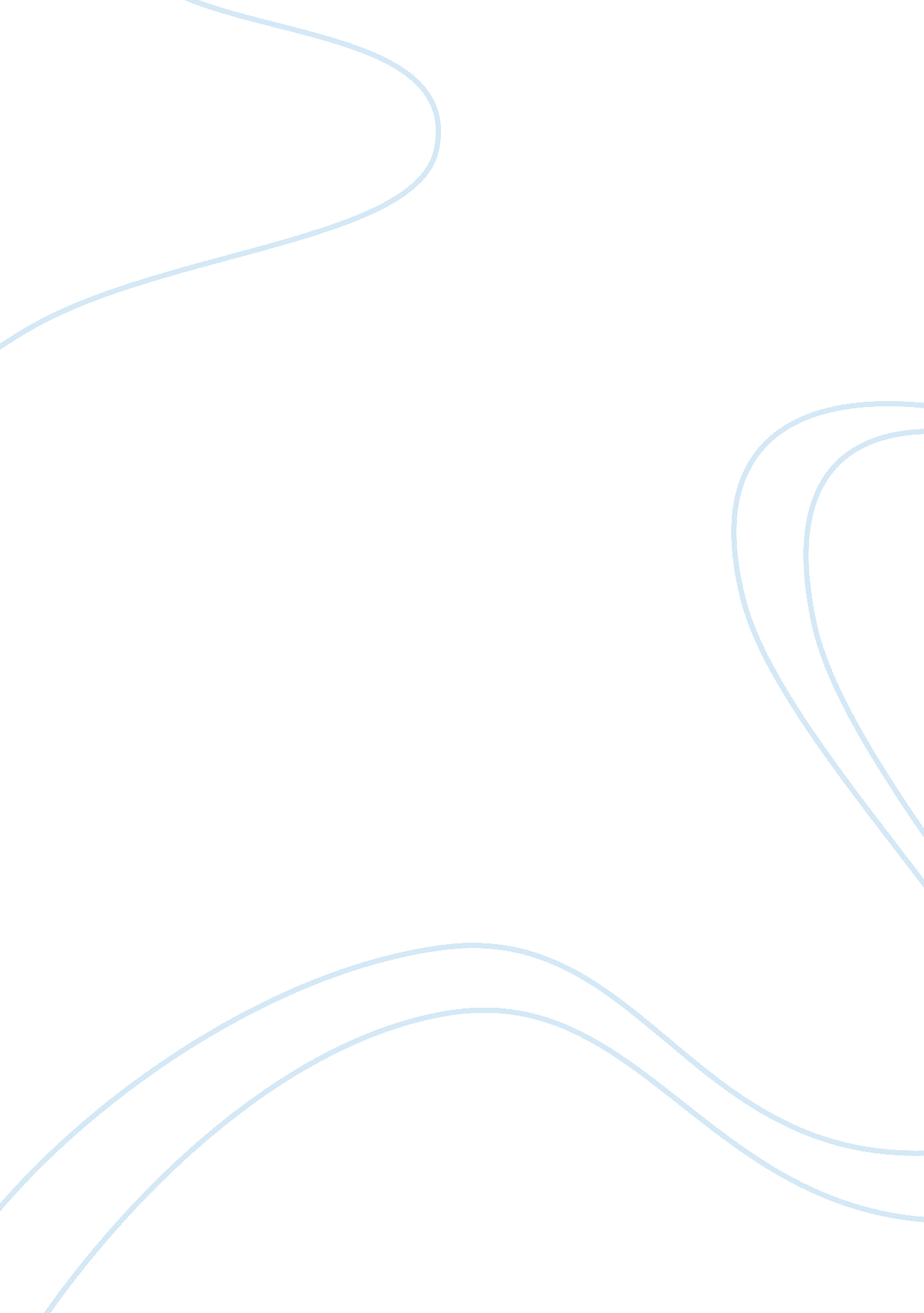 Understanding what is the work motivation commerce essay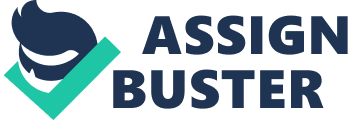 The work motive has been described as the procedure that initiated and maintains purposive public presentation by Clark ( 2003, 2 ) . It stimulated a individual 's mental attempt that forces his or her to utilize their cognition and accomplishment, and therefore controls the chief determinations to continue at a specific work end in the imperativeness of precedences and distractions. Indirectly, the motive will take the individual to set more or less cognitive attempt, and hence better both the quality and measure of work public presentation. However, the motive is merely a factor that could take us to use our cognition and accomplishments, so use them to our work undertakings efficaciously instead than straight act upon our work public presentation. Besides that, the cooperation of cognition and motive is besides a fact that leads to the successful public presentation in work environments. It can be measured as the motive without equal cognition will non increase utile public presentation. What is goal-setting theory? Dr Edwin Locke ( 1968 ) , in his journal Organizational Behavior and Human Performance, suggested that `` end scene is a cognitive theory of motive based on the premiss that people have demands that can be thought of as specific results or ends they hope to obtain. `` It means that goal-setting theory can be used as a tool to alter the behaviour of employees by act uponing their marks and ends. The committedness of an single towards a end, the contents and specificity of a end and the feedback on his or her public presentation are all caput to act upon the result ( Locke and Latham 2002, 125 ) . For illustration, people more likely to execute best when they have specific instead than ill-defined ends, when they are committed to achieving them, and when they can obtain information about how they are doing ( Locke & A ; Latham, 1990 ) . THE LITERATURE REVIEW The Current Situation of Goal-Setting theory The pioneering research on end scene and motive had done by Dr Edwin Locke in the late sixtiess. He explained that, `` Goal-setting research focused on ends and purposes as the immediate regulators of action and public presentation. '' Meanwhile, Locke and Latham ( 2002, 125 ) insist that `` The elements of feedback, end committedness, end challenging, undertaking complexness, self-efficacy, and self-regulatory procedures had been incorporated into a more recent theoretical account of the high public presentation rhythm. '' It besides included the go-betweens of scheme development at the same clip. As clip went on, it has continuously been developed to go more focussed on the immediate goal-performance relationships. In add-on, the theory has moved from the degree of single to the larger groups, organisations and even states. First, goal-setting theory is applied when a individual make a pick to pull his or her attending toward goal-specific activities. Second, the people would utilize their cognition they have to achieve the ends or to detect the cognition onwards which needed to make so. Third, the ends will besides affected continuity of a individual as high ends extend attempt and a more rapid work gait is required due to the rigorous deadlines than the free deadlines. Fourth, as hard ends will take to higher attempt than easy ends ; it energizes people irrespective of whether attain towards a end requires cognitive or physical attempt. Thus, ends can be classified as a tool that can actuate people ( Latham 2004, 126 ) . Presents, end scene has been used widely in organisations as a method of supplying a guideline against which public presentation can be worked out and therefore directing an person to work with attempt. As the fact that ends are the of import elements in heightening squad spirit and squad public presentation and puting up a positive organisational state of affairs had been strongly supported by many empirical surveies, it had became an of import country of survey in organisational behaviour and human resource direction. Conditionss of Effectiveness of Theory The theory is merely applicable and effectual when the undermentioned factors are present. They are ; Clarity First, ends must be mensurable, unambiguous, and behavioural. A individual will merely utilize the specific consequence as a beginning of motive when he or she is know what is expected, and a end and clip set for completion are clearly defined at the same clip. While, the limited motivational value resulted if a end is obscure or ill-defined in a general direction ( e. g. Increase market portion ) . It is necessary because a learning end will take the people to concentrate themselves on understanding that required undertaking. By this, they can develop a program through paying their attending on systematic job work outing. Therefore, they can execute it right and as a consequence lead to high public presentation. Challenge It is of import to put each end a challenge, because people are frequently motivated by achievement and their enthusiasm will merely be boosted after the judgement on a end based on the importance of the awaited achievement. Wagess on a certain consequence typically increase for more ambitious ends. When a individual notifies that what he or she does will be good accepted, there is a natural motive for the individual to make a occupation efficaciously. Committedness Harmonizing to Edwin Locke ( 1981, 143 ) , ends is come-at-able and utile to direction merely when the employees both understand and agree to a specified end. The application of ends will be effectual when employees feel they have involved in the portion of making that end, particularly if the end is hard. Goal committedness and trouble are often worked together. It means that if the result of the end is relevant of import to a individual, so the individual believes that the end is so come-at-able. It is of import to cognize that the committedness will merely be at that place as the end is consistent with the ends of the company, and the individual believes that delegating the end is believable. Feedback In add-on, people need feedback on their advancement towards the ends, which provides the chances for them to find how they are making, adjust end trouble, clear up outlook and addition acknowledgment. They are able to do the accommodation on the way of attempt and the scheme to achieve their end. Empirical research has showed that people are more likely shifted to the accomplishment of public presentation ends, and even specific and hard ends, which are supported by feedback. Task Complexity When the individual classify that the undertakings are excessively complex for them, the positive effects of puting a specific high end by them will usually be mitigated. It means the grade of end effects on public presentation will diminish as the grade of undertaking complexness addition. Harmonizing to Locke and Latham ( 2002 ) , hard ends may impact public presentation by act uponing their consequence on schemes as public presentation of extremely complex undertakings are extremely depend on the individual 's continuity, the apprehension of the undertaking and the scheme that necessary for finishing the relevant undertaking. Rethinking The Effective Application of Theory However, there are some failings of the goal-setting theory. Therefore, two inquiries should be concerned on this portion. They are ; In what state of affairs does the goal-setting theory non effectual? A surveies research by Bhattacharya and Neogi ( 2006, 61 ) found that employees have been seen to give more concern to the safety of their occupations than to achieve the specific end. They fear the rating of their public presentation and accordingly losing their occupation. Therefore, the company could promote the employees to achieve higher ends by accepting challenges, and non merely supply them with negative feedback if they fail to make high set ends. Sometimes, the difficult ends combined with high force per unit area might besides take a individual to a struggle state of affairs that felt high anxiousness. Wine ( 1971 ) stated that anxiousness disrupts public presentation on complex undertakings when it leads topics to worry instead than concentrate on the undertaking. Peoples may try to perpetrate their end for measure at the disbursal of quality, or frailty versa. It may convey to a state of affairs that people who are volitionally to achieve their ends may be less likely to assist other people to achieve their ends. Therefore, the company suggested puting ends for both public presentation quality and measure, every bit good as behavioural ends for squad playing that were assessed by equals. Besides, pecuniary wagess ever used to increase end committedness, and serve as chief factors that influence the goal-performance relationship. However, this will take to the state of affairs that the attainments of complementary ends that are without any compensation to be inhibit at the same clip. When there are multiples ends occur, end struggle will go on under goal-setting systems. It might originate when there is a state of affairs that multiple supervisor, multiple function sets or matrix direction systems occur. Performance on both ends may be influence and have dysfunctional effects on public presentation and morale. Therefore, as Mintzberg ( 1973 ) stated, the enlargement of goal-setting plans to managerial undertakings may be bound due to the complexness of managerial places. Another restriction of theory is that there have no dependable single difference factors ( except ability ) have emerged in the goal-setting literature. The ground is because most of the surveies likely to used assigned end and hence situational restraints have prevented the penchants and single personality from impacting public presentation. Different personal manner may hold different motivation to put a end. For illustration, the individual with high self-pride may be more likely to seek and achieve for disputing ends than the people with low self-prides. B ) What are the new developments or better improved theories since so? The new challenges for the development of goal-setting theory will be present continually due to the altering nature of work environment. Historically, an thought of the research founded by Winters and Latham ( 1996 ) is that individual subscribers working on comparatively simple undertaking. However, there are the increasing demands in the research design as there is progressively complex and team-based work in today working environment. The more complex cognitive work hence should be including in the research design. Besides that, Locke ( 2004, 124 ) besides suggested that the incorporating variables such as accomplishment and cognition should be involved into the theoretical account on the current research. Recently, some research workers have started to make their research of looking at the consequence of goal-setting on the extremely complex undertaking. The research designs are included some really high relevant cognitive undertaking, such as examine the consequence of the feedback on determination devising in direction. Actually, this type of research can assist goal-setting theory to stay relevant and better improved when the clip is goes on. Decision This essay has highlighted the strengths and failings that are of import for goal-setting theory. The strengths of goal-setting theory can accomplish through the apprehension of 4 rules: a ) ends should be disputing and come-at-able, B ) the committedness of employees towards the end scene. degree Celsius ) Goals should be clearly understood by the employees in term of quality, measure, cost, and clip, and vitamin D ) ends should be mensurable and specific. In the other manner, all of the restrictions of theory that have been stated will be of import subjects in future research on goal-setting theory. A director can forestall all of the restrictions harmonizing to the state of affairs that theory has been applied or search the better ways or schemes to better it. Self Reflection I start this critical essay by analyzing all of the points from the diaries, and pulling out a head map as a bill of exchange of the whole essay. From these stairss, it has strength my ability to counter the statements of the oppositions ( research workers ) critically through carefully sing the strengths and failings of each one. Overall, I had learnt the manner to analyse, analyze thoughts, which are stated in the research findings and open to a scope of possibilities. 